Урок биологииТема урока: Строение семян. Условия прорастания семян.Тип урока: комбинированный урок, с элементами практической деятельности.Цель: формировать у учащихся знания о внутреннем и внешнем строении семян;познакомить учащихся с особенностями строения семян двудольных и однодольных растений;продолжить работу над развитием наблюдательности, через работу с наглядным материалом;продолжить формирование умений работать с натуральными объектами;развивать личностные качества: умение самостоятельно работать с лабораторным оборудованием, умение работать быстро и аккуратно;воспитывать внутреннюю мотивацию к учению, через интересный, познавательный подбор содержания учебного материала.Задачи:Образовательные:·        раскрыть особенности строения семян однодольных и двудольных растений;·        дать представление об общих и отличительных признаках в строении семян однодольных и двудольных растений.·        развивать умение работать с натуральными объектами, сравнивать их;·        формировать практическое умение и навыки по распознаванию и определению семян;·        развивать умение работать с учебником.Развивающие:·        развивать логическое мышление через умение анализировать, обобщать материалы, делать выводы, сравнивать;        развивать наблюдательность, речь учащихся.Воспитательная:·        продолжить формирование научного мировоззрения.·        Осуществлять экологическое, природоохранное воспитание на примере материала урока.·  развитие инициативы, уверенности в своих силах.Методы обучения: частично – поисковый, проблемный, исследовательскийОборудование: дидактический материал, коллекции семян, лупа, препаровальная игла, набухшие семена фасоли, чёрный ящик, презентация к уроку.План урокаОрганизационный момент:Здравствуйте, ребята! Садитесь. Нам предстоит сегодня очень серьезная работа и все задуманное должно осуществиться. Для этого мне потребуется ваша помощь. Я готова начать работу и поэтому показываю вам этот знак (открытые ладошки).Ответьте мне этим знаком, кто хочет начать работу вместе со мной.Эпиграфом нашего урока пусть станут эти строки:Образование- клад, труд- ключ к нему ( Пьер Буаст)2. Актуализация опорных знаний. (5 мин)Сегодня мы продолжим путешествие по удивительному царству растений, нас ждет интересное общение и плодотворная деятельность. Будьте внимательны, активны и вы добьетесь успеха.1.Давайте вспомним, какие растения мы изучаем (цветковые)2.Почему они получили такое название?  (на этих растениях образуется цветок)3. к какой группе органов относится цветок? Почему?3.Что образуется на месте цветка? (плод)Определение темы урока. Этап целеполагания Я начну сегодняшний урок с загадки: перед вами чёрный ящик, попробуйте отгадать, что в нём находится, используя описания? Это орган растения, который ему жизненно необходим.Этот орган появляется в определённый период жизни растения.С помощью него растения могут распространяться по Земле.Это семя. (слайд)Ребята! Запишите число и тему урока себе в тетрадь.Ребята, давайте определим основные цели и задачи нашего урока. Сейчас предлагаю вам поработать в группе. У вас на столах лежат опорные слова, используя которые вам нужно сформулировать цель от вашей группы (строение, функции, семейства, прорастание и посадка)Мотивация учебной деятельности.Ребята, в нашей биологической лаборатории вырос необычный цветок, на лепестках которого расположены интересные факты о семенах. Прошу вас взять по одному лепестку и  зачитать вслух эти интересные факты.Самые крупные семена двулопастной формы у пальмы родом с Сейшельских островов. Их длина 30-45 см, вес до 15 кгСамые мелкие, меньше мм., семена у орхидей, 50 000 таких семян весят 0,1 г. 3.Есть семена лекарственные.Есть растения, семена которых то скручиваются, то раскручиваются.А еще семена могут быть эталоном веса, например, ювелирных изделий, бриллиантов – караты. Слово "карат" происходит от названия семени растения цератонии. С помощью этих семян люди в древности проверяли весы. Семечки цератонии малы и неотличимы друг от друга по весу. Один карат равен  0,2 гИз семян зерновых делают муку, затем пекут хлеб.Изучение нового материала.Часть 1. Ребята, предлагаю вам начать наше путешествие в мир семян. Работа учащихся в парах: На столах перед вами лежат дидактические материалы с информацией о строении семени. Пользуясь этой информацией, выполните задание №1 на карточках: заполните пропуски в таблице, в задании, расположенном ниже на этих же листах. (время 10 минут). Обменяйтесь вашими листочками с соседом. Сверьте ваши работы с эталоном ответа.Задание №1. Проверка заполнения таблицы (Фронтальная работа)
Задание №1. Заполните пропуски в таблице.Строение семян однодольных и двудольных растений.Задание №2 на слайде. Индивидуальная работа . Изучите информацию, сопоставьте все части семени, отмеченные на рисунках с частями натуральных семян фасоли и пшеницы. (Фронтальная работа)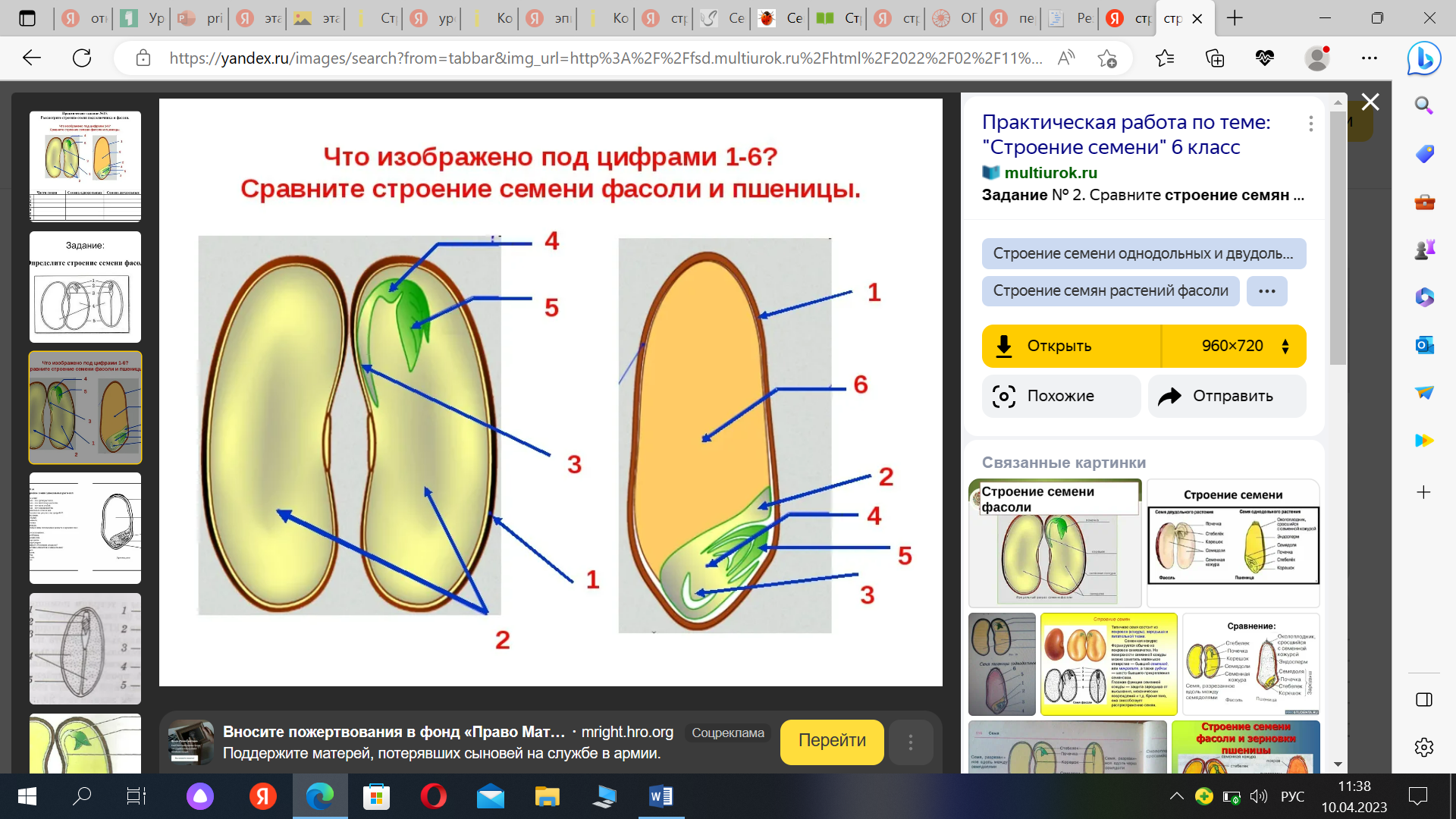 Обозначьте основные структурные компоненты семени:Ребята, предлагаю сделать перерыв и проведём физминутку.  Прошу всех встать.ФИЗМИНУТКА (1 мин): Мы походим на носках.А потом на пятках. Вот проверили осанкуИ свели лопаткиПрисаживайтесь, ребята. Продолжаем. Работая с предыдущим заданием мы выяснили, что в зависимости от количества семядолей в семени различают два класса ____________________и_________________. Какие же семейства относятся к классу Однодольных и Двудольных. Давайте вновь поработаем в группе. Задание №3 (Работа в группе): На ваших столах лежат карточки с названием семейств. Прошу вас распределить эти карточки по классам, после чего прикрепить данные названия семейств на доску в соответствующую колонку. Напоминаю, что при затруднении вы можете воспользоваться информационными карточками. (3 мин).Ребята! Скажите пожалуйста: «Кто уже хоть раз в жизни высаживал какие-либо семена?»Ответы детей__________________________________________________________________________- Какие условия нужны для того, чтобы семя благополучно проросло?Ответы детей__________________________________________________________________________Верно, ребята. Для того, чтобы семя проросло нужно учитывать многие показатели. Но всё же есть самые основные из них, это : влажность, освещение, температура окружающей среды, кислотность почвы, глубина заделки семян. Задание № 4. Ребята. Сейчас попрошу вас поработать в группе. Вы разделены на 5 групп. У каждой группы своё задание и своё название (влажность, освещение, температура окружающей среды, кислотность почвы, глубина заделки семян.). Попрошу вас, используя цифровые лаборатории и необходимое оборудование выполнить задание №3 (7 минут)Группа 1 Задание №4 «Влажность». Влажность указывается в %Откройте приложение «НауЛаб». Выбирите раздел «Биология»Направьте датчик на почву (как можно ближе) и держите его.Нажмите на кнопку     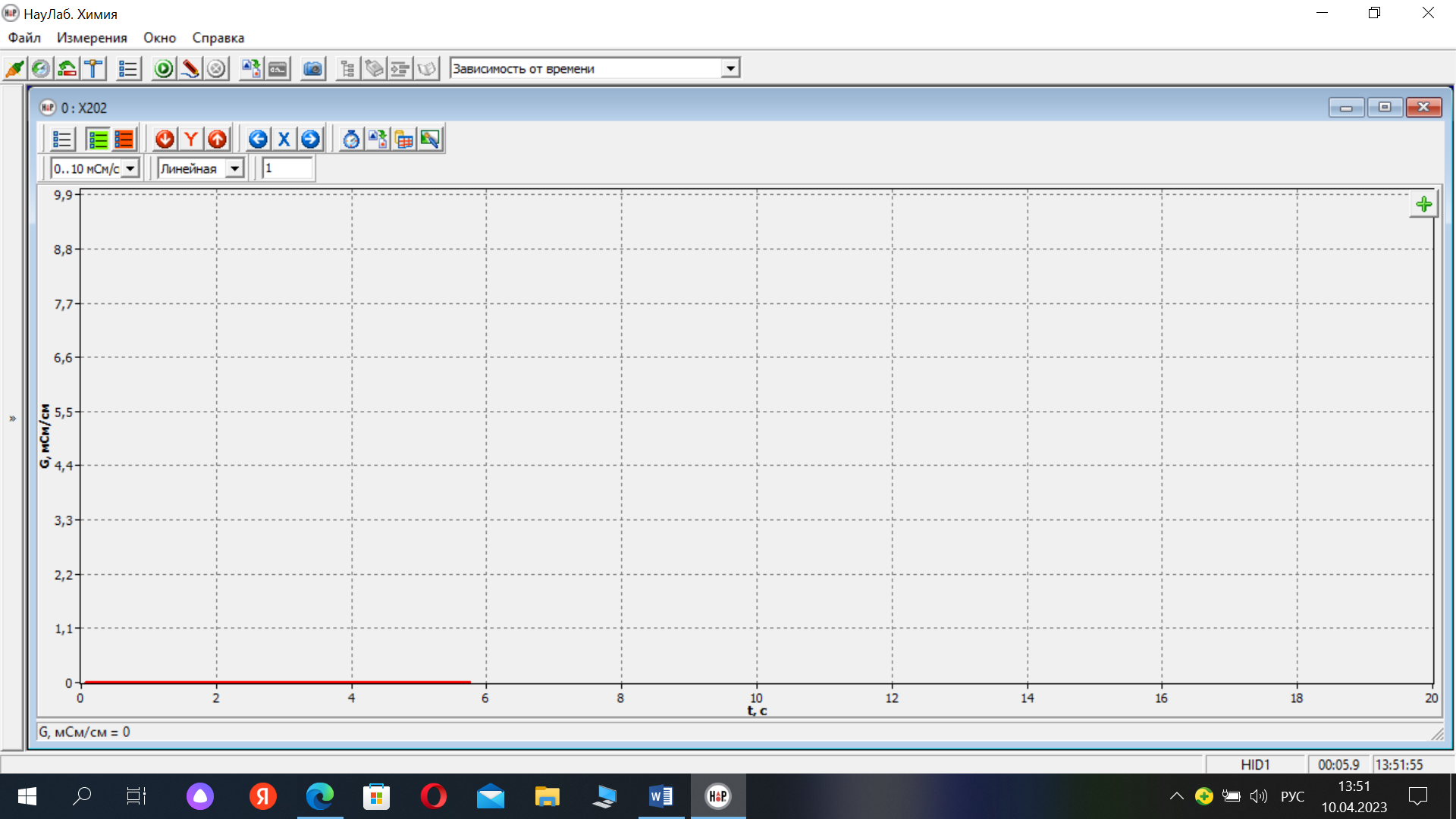 Начнется измерение, подождите 20 секунд и нажмите кнопку 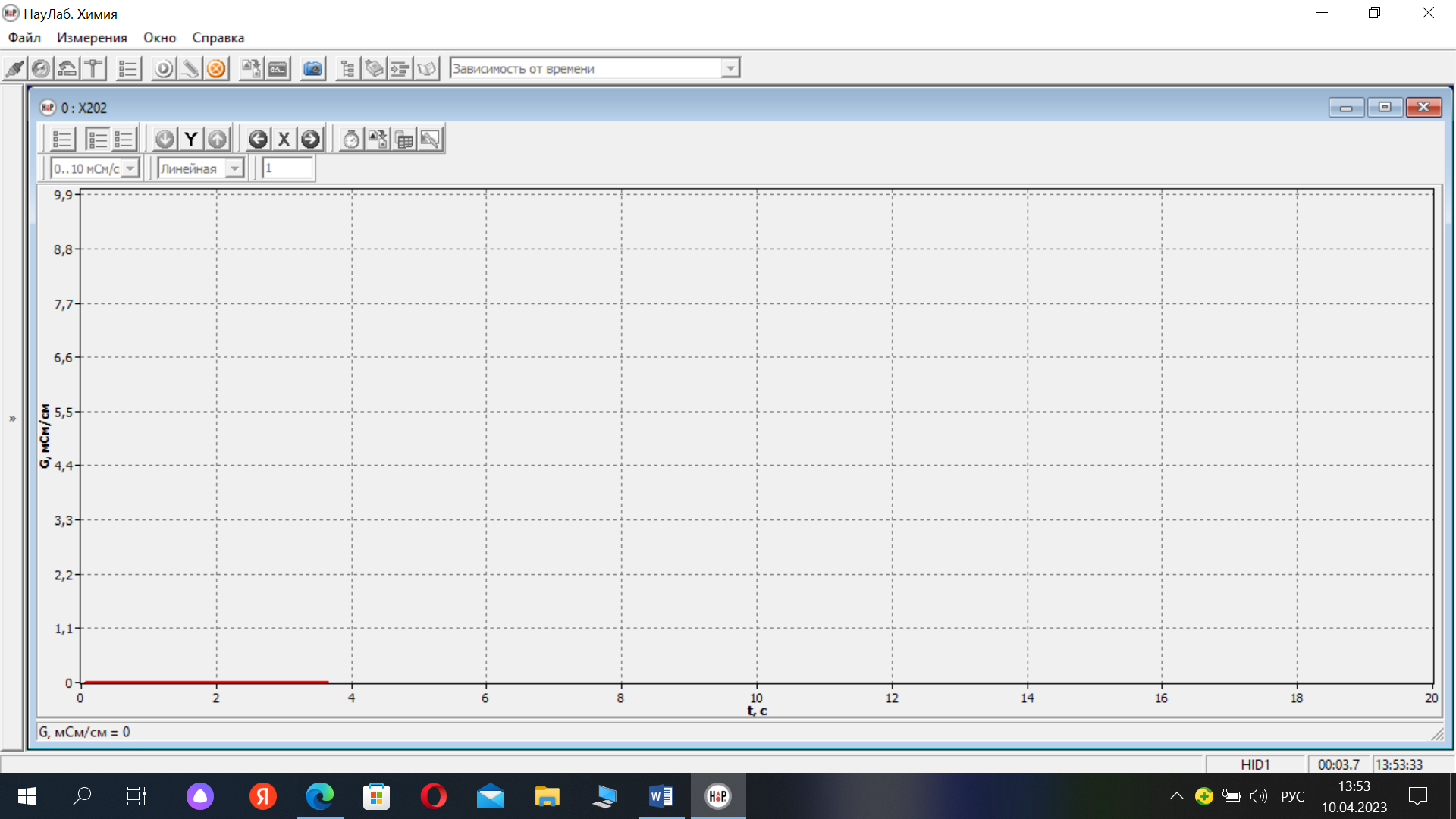 В нижнем левом углу вы увидите среднее значение вашего измерения. Это и есть ваш искомый показатель.Сравните ваш показатель с данными в таблице. Сделайте вывод.Группа 2 Задание №4 «Освещение»Откройте приложение «НауЛаб». Выбирите раздел «Биология»Направьте датчик в сторону окна и держите его.Нажмите на кнопку     Начнется измерение, подождите 20 секунд и нажмите кнопку В нижнем левом углу вы увидите среднее значение вашего измерения. Это и есть ваш искомый показатель.Сравните ваш показатель с данными в таблице. Сделайте вывод.Группа 3 Задание №4 «Температура окружающей среды»Откройте приложение «НауЛаб». Выбирите раздел «Биология»Положите датчик на стол.Нажмите на кнопку     Начнется измерение, подождите 20 секунд и нажмите кнопку В нижнем левом углу вы увидите среднее значение вашего измерения. Это и есть ваш искомый показатель.Сравните ваш показатель с данными в таблице. Сделайте вывод.Группа 4 Задание №4 «Кислотность почвы. Уровень рН»Откройте приложение «НауЛаб». Выбирите раздел «Биология»Нажмите на кнопку     Начнется измерение, подождите 20 секунд и нажмите кнопку В нижнем левом углу вы увидите среднее значение вашего измерения. Это и есть ваш искомый показатель.Сравните ваш показатель с данными в таблице. Сделайте вывод.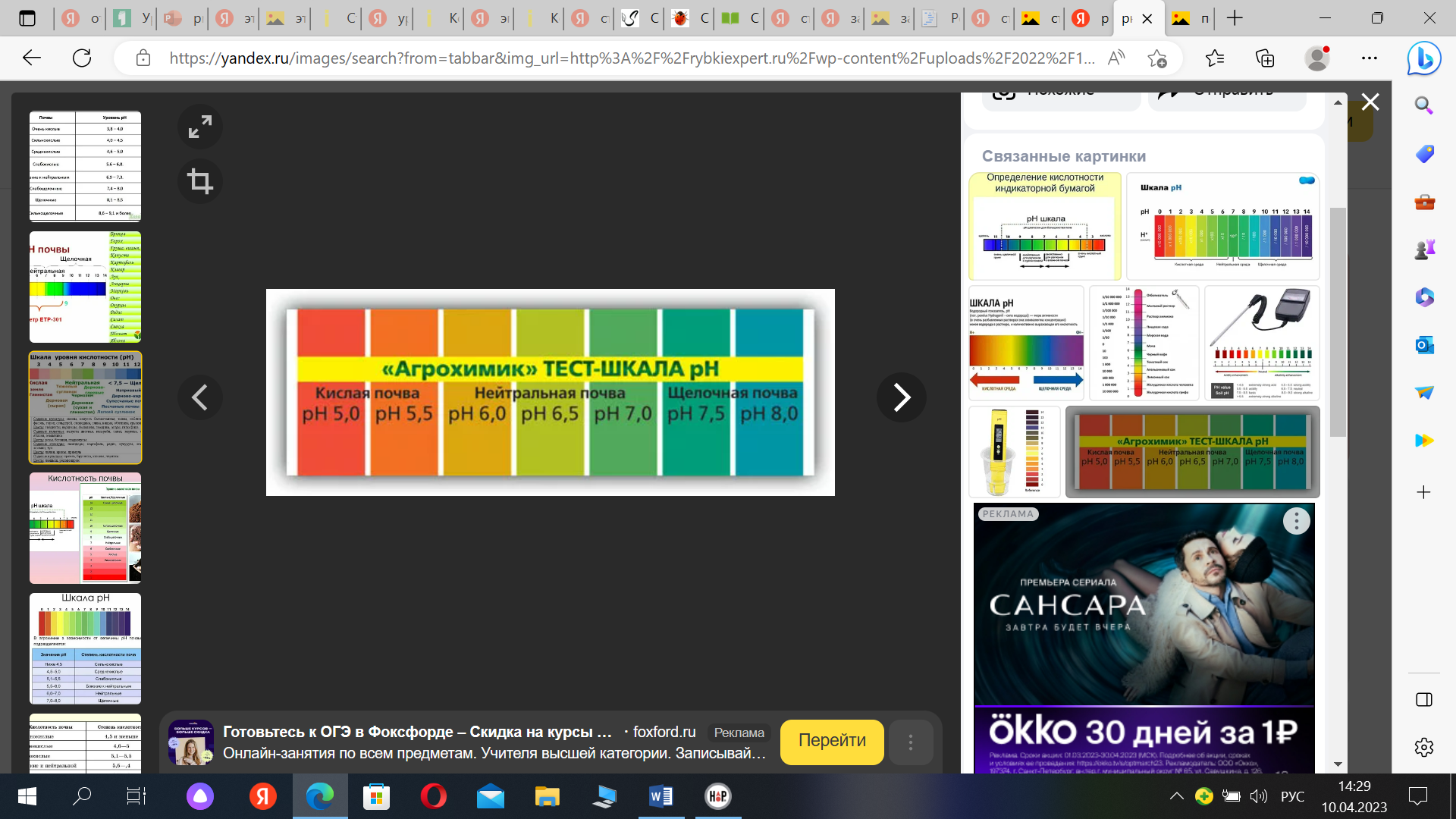 Группа 5 Задание №4 «Глубина заделки семян»Посадите семена однодольных и двудольных с учетом глубины заделки семян: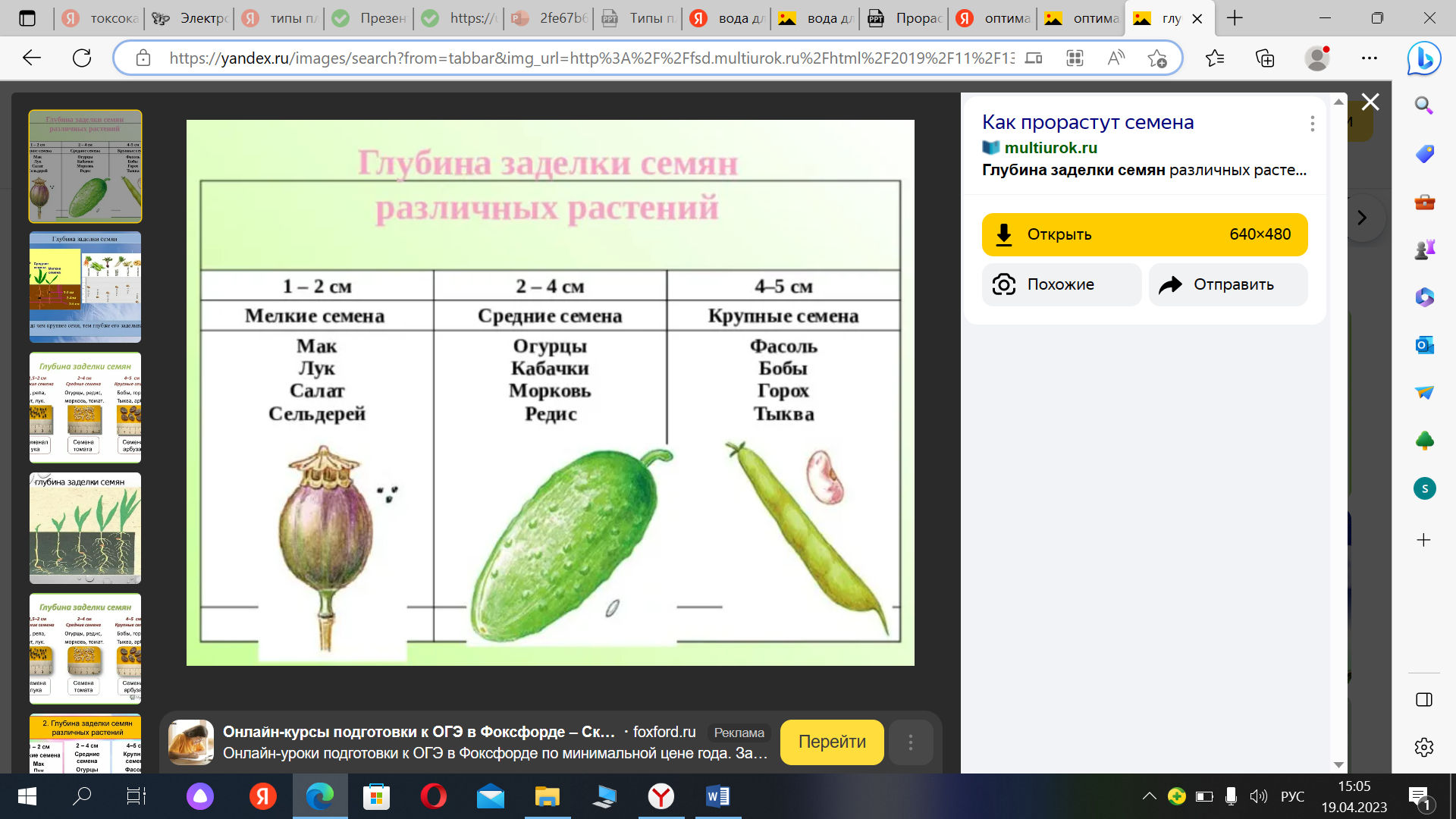 Спасибо, ребята! Молодцы. Все справились с заданием. РЕФЛЕКСИЯ. Предлагаю закрепить полученные на уроке знания и ответить на вопросы:Что такое семя?Назовите основные части семени…Сколько семядолей содержат семена однодольных растений? Двудольных?Что такое эндосперм?Какие условия нужно создать для успешного выращивания растений?Оценивание деятельности на урокеДомашнее заданиеПодведение итога урокаЗадание №5. Выполните тестирования.Учитель раздаёт карточки. ВАРИАНТ 1 Маршрутный лист ученика_________________________________________________________Ф.И., классЗадание №1. Прочитайте текст «Семя».«Семя»Семя - генеративный орган растения, служащий для размножения и расселения растений. У покрытосеменных (цветовых растений) семя образуется внутри плода из семяпочки (семязачатка).Функции семениРазмножение. Отделяясь от материнского организма, семя может прорасти и дать начало новому растению.Распространение. Благодаря семенам, некоторые из которых имеют воздушные мешки, дочерние растения могут расти на расстоянии десятков километров от материнского. Прорастая на новых территориях, они занимают их и распространяются.Перенесение неблагоприятных условий. Семя выживает при таких неблагоприятных факторах, где листостебельное растение погибло бы. Именно семя дает возможность выжить зародышу растения во время зимнего холода, недостатка влаги, летнего зноя.Строение семени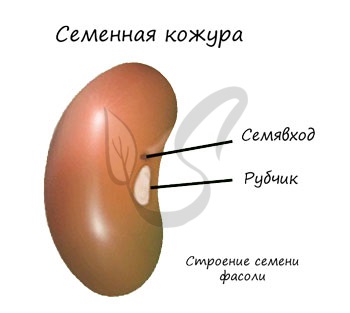 Семя состоит из семенной кожуры, зародыша и эндосперма. Основную часть семени занимает зародыш. Зародыш — зачаток будущего растения. В его состав входят зародышевый корешок и зародышевый стебелёк с зародышевой почечкой. К стебельку прикреплены семядоли.Зародышевый корешок — зачаток нового корня. При прорастании семени он развивается первым,разрывает кожуру семени и закрепляется в почве.Зародышевый стебелёк — зачаток нового стебля. Он расположен между зародышевой почечкой изародышевым корешком.Из зародышевой почечки развиваются листья, ветви, цветы растения.Семядоли — это первые листья зародыша. По числу семядолей в семени все цветковые растенияразделяют на два класса: однодольные и двудольные.Семенная кожура - обязательный атрибут семени, представляет собой многослойное образование, защищающее внутреннее содержимое семени от высыхания и преждевременного прорастания. Может иметь на поверхности различные образования. Функция семенной кожуры: защита зародыша, влияние на прорастание семян. На семенной кожуре всегда можно найти след (рубчик) от семяножки, соединявшей семя со стенкой плода. Рядом с рубчиком находится еще одно отверстие - семявход (микропиле), через которое при намачивании внутрь семени поступает вода, после чего начинается важный процесс - набухание семени. 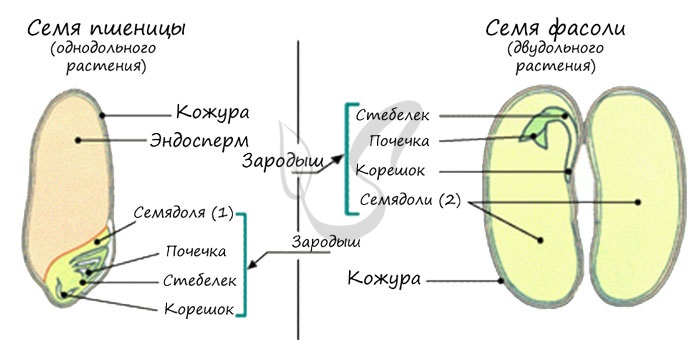 Эндосперм - запасающая ткань семени растения, необходимая для роста и развития зародыша. В некоторых семенах эндосперм может отсутствовать, в этом случае его функцию на себя берет семядоля. Эндосперм в семени есть у подавляющего большинства однодольных (лука, ландыша, пшеницы) и двудольных (тмина, хурмы, фиалки). Отсутствует эндосперм в семенах бобовых, тыквенных, сложноцветных (гороха, подсолнечника, фасоли, тыквы).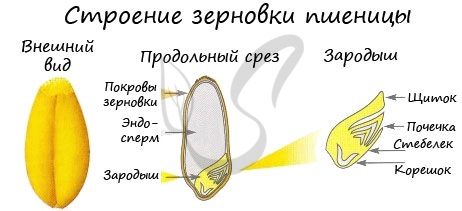 В семенах злаковых находится одна семядоля, которую называют - щиток. Щиток выполняет функцию транспорта питательных веществ из эндосперма к зародышу. Пользуясь текстом, выполните задание №1 в своих маршрутных листах. Заполните пропуски в таблице.Строение семян однодольных и двудольных растений.Задание №2 на слайде. Изучите рисунки, используемые в тексте, сопоставьте все части семени, отмеченные на рисунках. Устно обозначьте основные структурные компоненты семени:Задание №3:  На ваших столах лежат карточки с названием семейств. Пользуясь информацией, расположенной ниже распределите эти карточки по классам, после чего прикрепить данные названия семейств на доску в соответствующую колонку. Классы покрытосеменныхОтдел покрытосеменные состоит из двух классов: однодольные и двудольные. К классу двудольных относятся семейства: крестоцветные, сложноцветные, розоцветные, бобовые (мотыльковые), пасленовые. Класс однодольные включает в себя семейства: злаковые, лилейные. Для каждого класса имеются характерные признаки.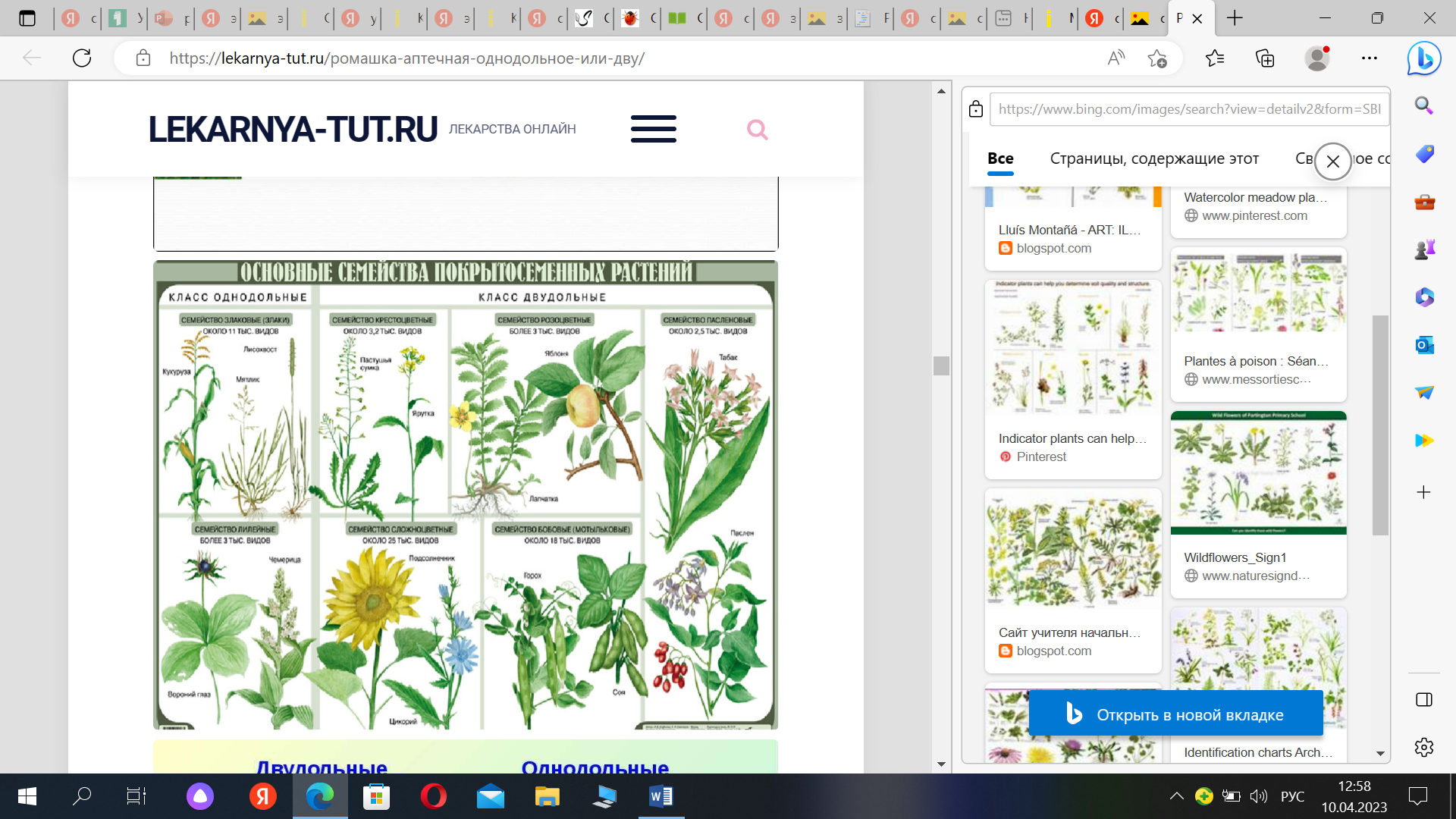 Задание № 4.Попрошу вас, используя цифровые лаборатории и необходимое биологическое оборудование выполните задание №4Задание №5. Оценивание деятельности на урокеЕсли 8-9 плюсов – «5»6-7 плюсов – «4»5-4 плюса – «3»Выполните тестирование.ВАРИАНТ 2Маршрутный лист ученика_________________________________________________________Ф.И., классЗадание №1. Прочитайте текст «Семя».«Семя»Семя - генеративный орган растения, служащий для размножения и расселения растений. У покрытосеменных (цветовых растений) семя образуется внутри плода из семяпочки (семязачатка).Функции семениРазмножение. Отделяясь от материнского организма, семя может прорасти и дать начало новому растению.Распространение. Благодаря семенам, некоторые из которых имеют воздушные мешки, дочерние растения могут расти на расстоянии десятков километров от материнского. Прорастая на новых территориях, они занимают их и распространяются.Перенесение неблагоприятных условий. Семя выживает при таких неблагоприятных факторах, где листостебельное растение погибло бы. Именно семя дает возможность выжить зародышу растения во время зимнего холода, недостатка влаги, летнего зноя.Строение семениСемя состоит из семенной кожуры, зародыша и эндосперма. Основную часть семени занимает зародыш. Зародыш — зачаток будущего растения. В его состав входят зародышевый корешок и зародышевый стебелёк с зародышевой почечкой. К стебельку прикреплены семядоли.Зародышевый корешок — зачаток нового корня. При прорастании семени он развивается первым,разрывает кожуру семени и закрепляется в почве.Зародышевый стебелёк — зачаток нового стебля. Он расположен между зародышевой почечкой изародышевым корешком.Из зародышевой почечки развиваются листья, ветви, цветы растения.Семядоли — это первые листья зародыша. По числу семядолей в семени все цветковые растенияразделяют на два класса: однодольные и двудольные.Семенная кожура - обязательный атрибут семени, представляет собой многослойное образование, защищающее внутреннее содержимое семени от высыхания и преждевременного прорастания. Может иметь на поверхности различные образования. Функция семенной кожуры: защита зародыша, влияние на прорастание семян. На семенной кожуре всегда можно найти след (рубчик) от семяножки, соединявшей семя со стенкой плода. Рядом с рубчиком находится еще одно отверстие - семявход (микропиле), через которое при намачивании внутрь семени поступает вода, после чего начинается важный процесс - набухание семени. Эндосперм - запасающая ткань семени растения, необходимая для роста и развития зародыша. В некоторых семенах эндосперм может отсутствовать, в этом случае его функцию на себя берет семядоля. Эндосперм в семени есть у подавляющего большинства однодольных (лука, ландыша, пшеницы) и двудольных (тмина, хурмы, фиалки). Отсутствует эндосперм в семенах бобовых, тыквенных, сложноцветных (гороха, подсолнечника, фасоли, тыквы).В семенах злаковых находится одна семядоля, которую называют - щиток. Щиток выполняет функцию транспорта питательных веществ из эндосперма к зародышу. Пользуясь текстом, выполните задание №1 в своих маршрутных листах. Заполните пропуски в таблице.Строение семян однодольных и двудольных растений.Задание №2 на слайде. Изучите рисунки, используемые в тексте, сопоставьте все части семени, отмеченные на рисунках. Устно обозначьте основные структурные компоненты семени:Задание №3:  На ваших столах лежат карточки с названием семейств. Пользуясь информацией, расположенной ниже распределите эти карточки по классам, после чего прикрепить данные названия семейств на доску в соответствующую колонку. Классы покрытосеменныхОтдел покрытосеменные состоит из двух классов: однодольные и двудольные. К классу двудольных относятся семейства: крестоцветные, сложноцветные, розоцветные, бобовые (мотыльковые), пасленовые. Класс однодольные включает в себя семейства: злаковые, лилейные. Для каждого класса имеются характерные признаки.Задание № 4.Попрошу вас, используя цифровые лаборатории и необходимое биологическое оборудование выполните задание №4Задание №5.  Оценивание деятельности на урокеЕсли 8-9 плюсов – «5»6-7 плюсов – «4»5-4 плюса – «3»Выполните тестирование Группа 1 Задание №4 «Влажность». Влажность указывается в %Откройте приложение «НауЛаб». Выбирите раздел «Биология»Направьте датчик на почву (как можно ближе) и держите его.Нажмите на кнопку     Начнется измерение, подождите 20 секунд и нажмите кнопку В нижнем левом углу вы увидите среднее значение вашего измерения. Это и есть ваш искомый показатель.Сравните ваш показатель с данными в таблице. Сделайте вывод.Группа 2 Задание №4 «Освещение»Откройте приложение «НауЛаб». Выбирите раздел «Биология»Направьте датчик в сторону окна и держите его.Нажмите на кнопку     Начнется измерение, подождите 20 секунд и нажмите кнопку В нижнем левом углу вы увидите среднее значение вашего измерения. Это и есть ваш искомый показатель.Сравните ваш показатель с данными в таблице. Сделайте вывод.Группа 3 Задание №4 «Температура окружающей среды»Откройте приложение «НауЛаб». Выбирите раздел «Биология»Положите датчик на стол.Нажмите на кнопку     Начнется измерение, подождите 20 секунд и нажмите кнопку В нижнем левом углу вы увидите среднее значение вашего измерения. Это и есть ваш искомый показатель.Сравните ваш показатель с данными в таблице. Сделайте вывод.Группа 4 Задание №4 «Кислотность почвы. Уровень рН»Откройте приложение «НауЛаб». Выбирите раздел «Биология»Нажмите на кнопку     Начнется измерение, подождите 20 секунд и нажмите кнопку В нижнем левом углу вы увидите среднее значение вашего измерения. Это и есть ваш искомый показатель.Сравните ваш показатель с данными в таблице. Сделайте вывод.Группа 5 Задание №4 «Глубина заделки семян»Посадите семена однодольных и двудольных с учетом глубины заделки семян:Глубина заделки семян зависит от размера семени:Этапы урокаВремя, минПриемы и методы1. Организационный момент урока. 1 минСообщение учителя.4. Актуализация знаний.3 минФронтальный опрос2. Определение темы урока. Постановка целей и задач урока.4 минЭлемент игры, фронтальный опрос. Групповая работа3. Мотивация учебной деятельности.3 мин.Элемент игры. 5. Изучение нового материала.15-20Работа детей с текстом и таблицами, демонстрация, беседа. Практическая работа, взаимоконтроль.8. Подведение итогов.5 мин.9. Домашнее задание.1-3Запись на доске.Части семениФункцииХарактеристикаЗародышДаёт начало новому растениюВ состав входят зародышевый корешок и зародышевый стебелёк с зародышевой почечкойЗародышевый корешокЗачаток нового корняПри прорастании семени он развивается первым,разрывает кожуру семени и закрепляется в почве.Зародышевый стебелёкРазвивает стебель растенияРасположен между зародышевой почечкой изародышевым корешком.СемядолиПервые листья зародышаПо числу семядолей в семени все цветковые растенияразделяют на два класса: Однодольные и ДвудольныеСеменная кожураЗащита зародыша, влияние на прорастание семянобязательный атрибут семени, представляет собой многослойное образование, защищающее внутреннее содержимое семени от высыхания и преждевременного прорастанияЭндоспермзапасающая ткань семени растениянеобходим для роста и развития зародыша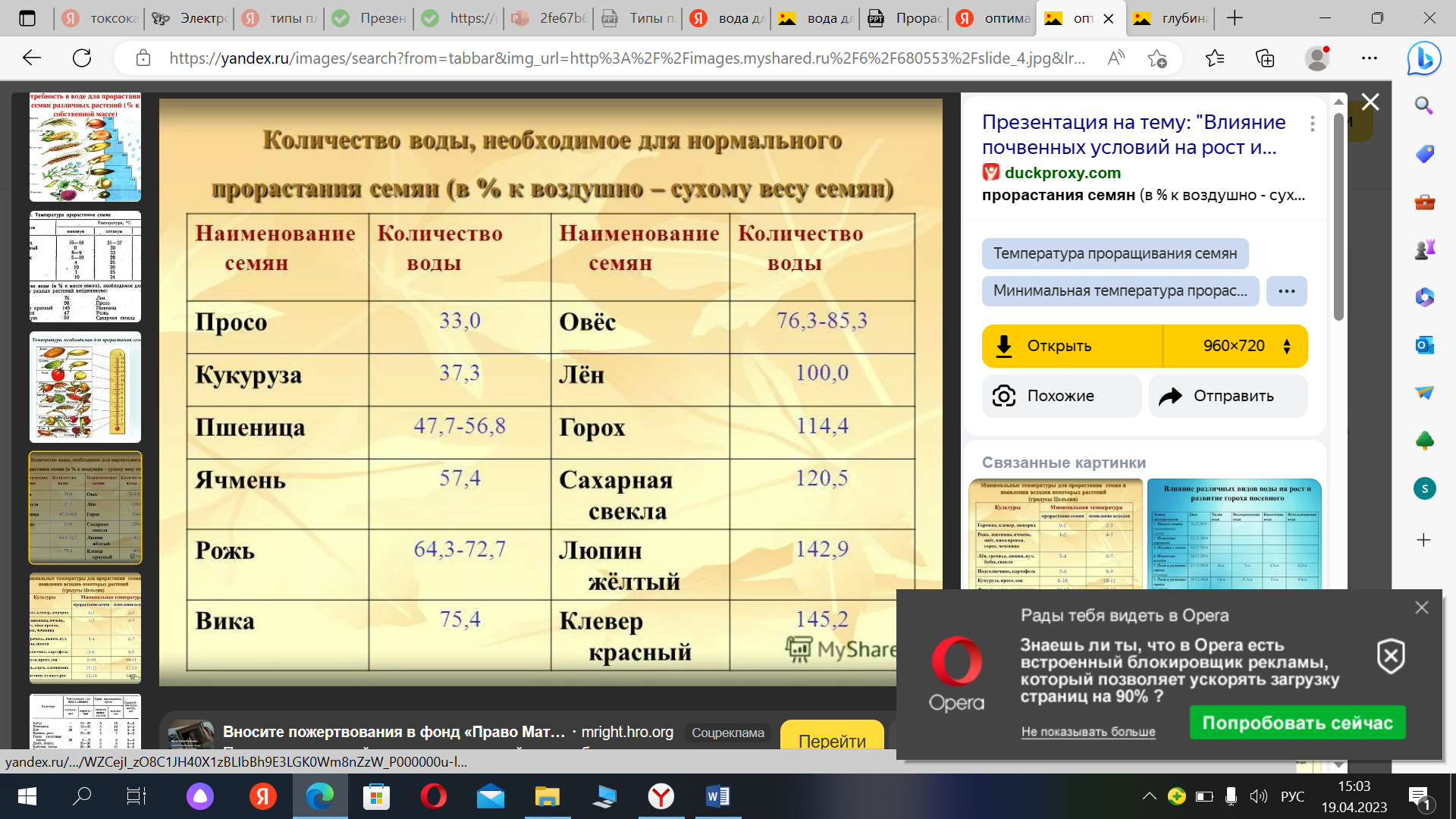 Оптимальный уровень освещения для прорастания5000 до 7000 люксКультураОптимальная температура для прорастанияПшеница+12 - +20Фасоль+25 - +30КультураОптимальный уровень рН для прорастанияПшеницарН 6,0-7,0ФасольрН 6,5-7,0Вид деятельностиОтметка (+\-)1Принимал участие в определении темы и цели урока2Участие в рубрике «Интересные факты о семенах»3Работал с текстом. Выполнил задание №1. (таблица) 4Работал с рисунками, семенами.5Участвовал во взаимопроверке 6Принимал активное участие в опросе по строению семени (работа с рисунком)7Определял семейства Однодольных и Двудольных8Активно работал с цифровыми лабораториями, формулировал выводы.9Участвовал в опросе. Подведение итоговВариант 1Вариант21.У семени фасоли наибольшую массу имеет1) семенная кожура  2) семядоли  3) зачаточные листья  4) зародышевый корень.2.Зародыш с запасом питательных веществ входит в состав1) споры  2) семени  3) почки  4) заростка.3.Запасные вещества семени кукурузы находятся в1) эндосперме  2) семядоле  3) зародышевом побеге  4) зародышевом корне.4.У растений из зародышевого корешка развивается1) побег  2) главный корень  3) боковые корни  4) придаточные.5. Зародыш – зачаток будущего растения состоит из1) кожуры и запаса питательных веществ  2) эндосперма и семядолей  3) корешка, стебелька, почечки   4) семядолей и зародыша.1.Сколько семядолей содержат семена однодольных растений1) 1  2) 2  3) 3  4) 4.2.Семя состоит1) кожуры, зародыша  2) запаса питательных веществ и кожуры  3) зародыша и запаса питательных веществ  4) кожуры, зародыша и запаса питательных веществ3.Семенная кожура выполняет функции1) запасающую  2) защитную  3) проводящую  4) всасывающую.4.Рубчик – место прикрепления семяножки, где он находится1) в зародыше  2) в эндосперме  3) на семенной кожуре  4) в семядолях.5. Для прорастания семян, как правило, НЕ требуется:1) кислород 2) тепло3) свет 4) водаВариант 1Вариант 22124122331Части семениФункцииХарактеристикаДаёт начало новому растениюВ состав входят зародышевый корешок и зародышевый стебелёк с зародышевой почечкойЗародышевый корешокПри прорастании семени он развивается первым,разрывает кожуру семени и закрепляется в почве.Зародышевый стебелёкРазвивает стебель растенияСемядолиПо числу семядолей в семени все цветковые растенияразделяют на _______ класса: ___________и____________Семенная кожураобязательный атрибут семени, представляет собой многослойное образование, защищающее внутреннее содержимое семени от высыхания и преждевременного прорастаниязапасающая ткань семени растениянеобходим для роста и развития зародышаВид деятельностиОтметка (+\-)1Принимал участие в определении темы и цели урока2Участие в рубрике «Интересные факты о семенах»3Работал с текстом. Выполнил задание №1. (таблица) 4Работал с рисунками, семенами.5Участвовал во взаимопроверке 6Принимал активное участие в опросе по строению семени (работа с рисунком)7Определял семейства Однодольных и Двудольных8Активно работал с цифровыми лабораториями, формулировал выводы.9Участвовал в опросе. Подведение итоговВариант 11.У семени фасоли наибольшую массу имеет1) семенная кожура  2) семядоли  3) зачаточные листья  4) зародышевый корень.2.Зародыш с запасом питательных веществ входит в состав1) споры  2) семени  3) почки  4) заростка.3.Запасные вещества семени кукурузы находятся в1) эндосперме  2) семядоле  3) зародышевом побеге  4) зародышевом корне.4.У растений из зародышевого корешка развивается1) побег  2) главный корень  3) боковые корни  4) придаточные.5. Зародыш – зачаток будущего растения состоит из1) кожуры и запаса питательных веществ  2) эндосперма и семядолей  3) корешка, стебелька, почечки   4) семядолей и зародыша.Части семениФункцииХарактеристикаДаёт начало новому растениюВ состав входят зародышевый корешок и зародышевый стебелёк с зародышевой почечкойЗародышевый корешокПри прорастании семени он развивается первым,разрывает кожуру семени и закрепляется в почве.Зародышевый стебелёкРазвивает стебель растенияСемядолиПо числу семядолей в семени все цветковые растенияразделяют на _______ класса: ___________и____________Семенная кожураобязательный атрибут семени, представляет собой многослойное образование, защищающее внутреннее содержимое семени от высыхания и преждевременного прорастаниязапасающая ткань семени растениянеобходим для роста и развития зародышаВид деятельностиОтметка (+\-)1Принимал участие в определении темы и цели урока2Участие в рубрике «Интересные факты о семенах»3Работал с текстом. Выполнил задание №1. (таблица) 4Работал с рисунками, семенами.5Участвовал во взаимопроверке 6Принимал активное участие в опросе по строению семени (работа с рисунком)7Определял семейства Однодольных и Двудольных8Активно работал с цифровыми лабораториями, формулировал выводы.9Участвовал в опросе. Подведение итоговВариант21.Сколько семядолей содержат семена однодольных растений1) 1  2) 2  3) 3  4) 4.2.Семя состоит1) кожуры, зародыша  2) запаса питательных веществ и кожуры  3) зародыша и запаса питательных веществ  4) кожуры, зародыша и запаса питательных веществ3.Семенная кожура выполняет функции1) запасающую  2) защитную  3) проводящую  4) всасывающую.4.Рубчик – место прикрепления семяножки, где он находится1) в зародыше  2) в эндосперме  3) на семенной кожуре  4) в семядолях.5. Для прорастания семян, как правило, НЕ требуется:1) кислород 2) тепло3) свет 4) водастроениефункциисемействапрорастаниепосадка семянСамые крупные семена двулопастной формы у пальмы родом с Сейшельских островов. Их длина 30-45 см, вес до 15 кгСамые мелкие, меньше мм., семена у орхидей, 50 000 таких семян весят 0,1 г. 3.Есть семена лекарственные.Есть растения, семена которых то скручиваются, то раскручиваются.А еще семена могут быть эталоном веса, например, ювелирных изделий, бриллиантов – караты. Слово "карат" происходит от названия семени растения цератонии. С помощью этих семян люди в древности проверяли весы. Семечки цератонии малы и неотличимы друг от друга по весу. Один карат равен  0,2 гИз семян зерновых делают муку, затем пекут хлеб.Оптимальный уровень освещения для прорастания5000 до 7000 люксКультураОптимальная температура для прорастанияПшеница+12 - +20Фасоль+25 - +30КультураОптимальный уровень рН для прорастанияПшеницарН 6,0-7,0ФасольрН 6,5-7,0